ใบสมัครเข้าร่วม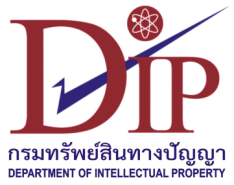 การพิจารณาคัดเลือกรางวัลผู้ประกอบธุรกิจดีเด่นด้านการนำทรัพย์สินทางปัญญาไปใช้ประโยชน์ในเชิงพาณิชย์IP Champion 2015------------------------------------------				 เครื่องหมายการค้า				 สิทธิบัตรการประดิษฐ์				 สิทธิบัตรการออกแบบผลิตภัณฑ์				 ลิขสิทธิ์1. ข้อมูลผู้สมัคร1.1 บุคคลธรรมดาชื่อ-นามสกุล………………………………………………………………………………………………………………………………………….ที่อยู่เลขที่................................................หมู่ที่...............ตรอก/ซอย......................................................................ถนน…………………………………………………………….แขวง/ตำบล..............................................................................เขต/อำเภอ..............................................................................จังหวัด...................................................................รหัสไปรษณีย์.......................................โทรศัพท์...........................................โทรสาร.............................................E-mail: ………………………………………………………………………………………………………………………………………………1.2 นิติบุคคลชื่อนิติบุคคล……………………………………………………………………………………………………………..……………………….....เลขทะเบียนนิติบุคคล............................................................................................................................................ที่อยู่เลขที่.....................................................	ซอย..................................................................................................ถนน…………………………………………………………….แขวง/ตำบล..............................................................................เขต/อำเภอ..............................................................................จังหวัด...................................................................รหัสไปรษณีย์.......................................โทรศัพท์......................................โทรสาร..................................................E-mail: ……………………………………………………………….Website………………………………………………………………...1.3 คณะบุคคลชื่อคณะบุคคล...................………………………………..…………………………………………………………………………………….ที่อยู่เลขที่.....................................................	ซอย..................................................................................................ถนน…………………………………………………………….แขวง/ตำบล..............................................................................เขต/อำเภอ..............................................................................จังหวัด...................................................................รหัสไปรษณีย์.......................................โทรศัพท์........................................โทรสาร................................................E-mail: ……………………………………………………………….Website………………………………………………………………...1.4 สหกรณ์ชื่อสหกรณ์………………………………..………………………………………………………………………………………………………….เลขทะเบียนสหกรณ์.............................................................................................................................................ที่อยู่เลขที่.....................................................	ซอย..................................................................................................ถนน…………………………………………………………….แขวง/ตำบล..............................................................................เขต/อำเภอ..............................................................................จังหวัด...................................................................รหัสไปรษณีย์.......................................โทรศัพท์........................................โทรสาร................................................E-mail: ……………………………………………………………….Website………………………………………………………………...2. ท่านเคยต้องโทษจำคุกโดยคำพิพากษาถึงที่สุดให้จำคุก เว้นแต่เป็นโทษสำหรับความผิดที่ได้กระทำโดยประมาทหรือความผิดลหุโทษ หรือเคยถูกร้องเรียนโดยเรื่องร้องเรียนมีมูลเหตุจากการละเมิดทรัพย์สินทางปัญญาของผู้อื่น หรืออยู่ระหว่างถูกดำเนินคดีละเมิดทรัพย์สินทางปัญญาของผู้อื่นหรือไม่ (ให้ใส่เครื่องหมาย √ )	 ไม่เคย		 เคย	ถูกร้องเรียนเรื่อง...........................................................................................................	เมื่อปี พ.ศ. ........................................ได้รับการแก้ไขแล้วเมื่อปี พ.ศ. ........................................3. ท่านเคยได้รับรางวัล “IP Champion” ตั้งแต่ปี พ.ศ. 2552 – พ.ศ. 2557 (ให้ใส่เครื่องหมาย √ ) 1. ไม่เคยได้รับรางวัล	 2. เคยได้รับรางวัล		 สาขาเครื่องหมายการค้า			เมื่อปี พ.ศ. .........................................		 สาขาสิทธิบัตรการประดิษฐ์			เมื่อปี พ.ศ. .........................................		 สาขาสิทธิบัตรการออกแบบผลิตภัณฑ์		เมื่อปี พ.ศ. .........................................		 สาขาลิขสิทธิ์					เมื่อปี พ.ศ. .........................................4. ท่านประสงค์สมัครเข้ารับการพิจารณาคัดเลือกรางวัล “IP Champion” กี่ประเภทรางวัล โดยให้เรียงลำดับรางวัลที่ต้องการได้รับมากที่สุด โดยเรียงจากมากไปหาน้อย (ให้ใส่หมายเลข 1 – 4 ในช่อง) 1. ประเภทเครื่องหมายการค้า 2. ประเภทสิทธิบัตรการประดิษฐ์ 3. ประเภทสิทธิบัตรการออกแบบผลิตภัณฑ์ 4. ประเภทลิขสิทธิ์5. ชื่อ-นามสกุล บุคคลติดต่อประสานงานกับกรมทรัพย์สินทางปัญญานาย/นาง/นางสาว.....…………………………………………………………………………………………………………………………….ตำแหน่ง.................................................................................................................................................................ที่อยู่เลขที่................................................หมู่ที่...............ตรอก/ซอย......................................................................ถนน…………………………………………………………….แขวง/ตำบล..............................................................................เขต/อำเภอ..............................................................................จังหวัด...................................................................รหัสไปรษณีย์.......................................โทรศัพท์...........................................โทรสาร.............................................โทรศัพท์มือถือ....................................................E-mail: …………………………………………………………………………..ลงนาม ......................................................ชื่อ-นามสกุลตัวบรรจง (..........................................................................)ตำแหน่ง ....................................................................ผู้สมัคร---------------------------------------------------------------------------*หมายเหตุ	1. ผู้สมัครที่เคยได้รับรางวัล “IP Champion” ประเภทใดประเภทหนึ่งแล้ว จะไม่สามารถสมัครขอรับการพิจารณาคัดเลือกขอรับรางวัลประเภทเดียวกันซ้ำได้อีก เว้นแต่ในกรณีที่ได้รับรางวัลดังกล่าวแล้วเป็นเวลา 3 ปีขึ้นไป	2. ในระหว่างการพิจาณาคัดเลือกรางวัล “IP Champion 2015” ท่านจะอนุญาตให้เจ้าหน้าที่ของกรมทรัพย์สินทางปัญญาที่ได้รับมอบหมายติดต่อเพื่อขอรายละเอียดเพิ่มเติมในส่วนที่เกี่ยวกับการพิจารณาคัดเลือก	3. การตัดสินของคณะกรรมการพิจารณารางวัลฯ ถือว่าเป็นที่สุด*กรุณาส่งใบสมัคร ได้ที่1. ไปรษณีย์/ด้วยตัวเอง (กรมทรัพย์สินทางปัญญา กระทรวงพาณิชย์ เลขที่ 563 ถ.นนทบุรี 1 ต.บางกระสอ  อ.เมือง จ.นนทบุรี 11000) 2. เว็บไซด์กรมทรัพย์สินทางปัญญา (www.ipthailand.go.th)3. อีเมล์ (E-mail: planningdip@ipthailand.go.th)*สอบถามรายละเอียดเพิ่มเติมได้ที่ กรมทรัพย์สินทางปัญญา กลุ่มแผนงานและประเมินผล สำนักงานบริหารกลาง	โทรศัพท์ 02 – 547 – 4309 E-mail: planningdip@ipthailand.go.thประเภททรัพย์สินทางปัญญาที่สมัครส่วนที่ 1: ข้อมูลพื้นฐาน